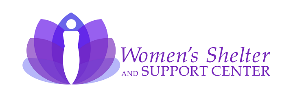 TRANSFORMING LIVES PLEDGE FORMMULTI-YEAR PLEDGEI would like to join the Multi-Year Giving Society with the following Multi-Year pledge:  SAVING LIVES: $1,000 per year for 5 years (total $5,000)  RESTORING HOPE: $2,500 per year for 5 years (total $12,500) CHANGING FUTURES: $5,000 per year for 5 years (total $25,000) INSPIRING TOMORROWS: $10,000 per year for 5 years (total $50,000) OTHER PLEDGE: $ per year for  year(s) (for a total of $)SINGLE GIFTI would like to make a single contribution: Make a one- time donation of: $ FOR CURRENT MULTI-YEAR DONORSI am already a MULTI-YEAR GIVING SOCIETY member and would like toamend my pledge: (Select all that apply) Extend my pledge an additional ) year(s) Increase my pledge amount to $ per year.PAYMENT OPTIONS Pay securely online by scanning the QR Code            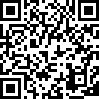 or at  www.womens-shelter.org/donate-today                                                                                                    Pay by check, made payable to: 	    Women's Shelter and Support Center    P.O. Box 457    Rochester, MN 55903 Please contact me to discuss alternative payment options (i.e. monthly payments, donor advised funds, Stock, or IRA distributions, etc.)		CONTACT INFORMATIONName: :Address: Phone:  Email: OPTIONAL My gift will be matched by my employer     (company):  I would like my donation to remain anonymous. I have other thoughts to share. Please contact me.THANK YOU FOR SAVING LIVES, RESTORING HOPE, AND CHANGING FUTURESPlease note that your receipt will be sent to you shortly. Unless otherwise specified, we will invoice you every September for your annual pledge.